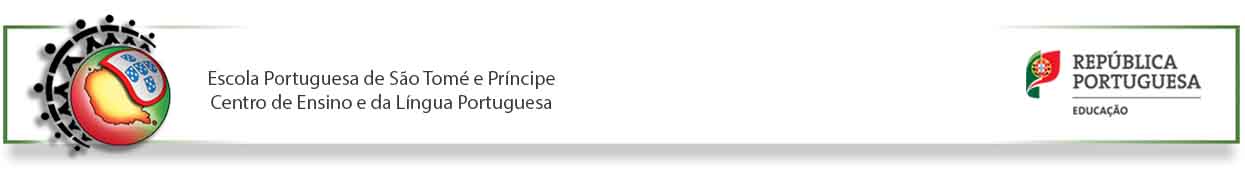 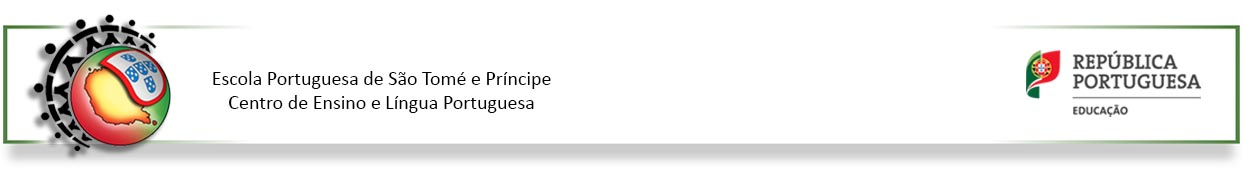 INFORMAÇÃO – PROVAO presente documento visa divulgar as características da prova de equivalência à frequência do 12º ano do ensino secundário da disciplina de Educação Física, a realizar em 2024As informações apresentadas neste documento não dispensam a consulta da legislação referida e a programação da disciplina. O presente documento dá a conhecer os seguintes aspetos relativos à prova: Objeto de avaliaçãoCaracterização da provaCritérios gerais de classificaçãoMaterialDuraçãoObjeto de avaliaçãoAs informações apresentadas neste documento, não dispensam a consulta da legislação em vigor e do Programa de Educação Física. A prova de Educação Física, permite avaliar a aprendizagem de conteúdos, enquadrados em domínios do programa da disciplina, passíveis de avaliação em prova prática de duração limitada.Características e estrutura da provaEsta prova, é constituída por uma prova escrita e uma prova prática e reflete uma visão integradora e articulada dos diferentes conteúdos programáticos da disciplina.PROVA ESCRITAA prova, incide sobre os seguintes domínios das aprendizagens essenciais, para este ciclo de ensino: Área das atividades físicas (Jogos desportivos coletivos, atletismo e raquetes), Área da aptidão física (testes FITescola) e Área dos conhecimentos.A prova inclui itens de seleção (escolha múltipla e verdadeiros ou falsos) e itens de construção (resposta curta, resposta extensa, preenchimento de espaços e legendas de imagens). Os itens podem ter como suporte textos e imagens.PROVA PRÁTICACritérios de classificaçãoCada uma das provas é cotada para 200 pontos, a prova escrita tem um peso de 30% e a prova prática tem um peso de 70% da nota.PROVA ESCRITAA classificação a atribuir a cada resposta resulta da aplicação dos critérios de correção apresentados para cada item e é expressa por um número inteiro.As respostas ilegíveis são classificadas com zero pontos.Nos itens de escolha múltipla, a cotação total do item é atribuída às respostas que apresentem de forma inequívoca a única opção correta. São classificadas com zero pontos as respostas em que seja assinalada: uma opção incorreta ou mais do que uma opção. Nos itens de resposta curta, restrita e extensa a classificação é atribuída de acordo com os elementos de resposta solicitados e apresentados. O afastamento integral dos aspetos de conteúdo implica que a resposta seja classificada com zero pontos.PROVA PRÁTICAA classificação do grupo I é de acordo com o seguinte critério: atinge a zona saudável do teste, cotação máxima; não atinge a zona saudável, 0 pontos.A classificação dos grupos II, III e IV é de acordo com o seguinte critério: Executa muito bem; executa bem; executa suficientemente; Executa insuficientemente; Não executa.MaterialPROVA ESCRITAO aluno tem de trazer caneta de cor azul ou preta, não serão corrigidas respostas dadas a lápis. Não é permitido o uso de corretor.PROVA PRÁTICAO aluno deve apresentar-se devidamente equipado (t-shirt, calças de fato de treino ou calções, meias e ténis).DuraçãoA prova tem a duração de 90 + 90 minutos. O examinando deve comparecer vinte minutos antes do início da prova prática, para se equipar e efetuar o seu aquecimento.Professores responsáveis pela elaboração:Duarte SousaHélder SilvaPaulo CorreiaSão Tomé, 29 de abril de 2024EDUCAÇÃO FÍSICA – PROVA DE EQUIVALÊNCIA À FREQUÊNCIA2024PROVA (311)PROVA (311)Decreto-Lei nº 55/2018, de 6 de julho conjugado com o Decreto-Lei n.º 139/2012, de 5 de julho e com o Despacho Normativo n.º 4/2024, de 21 de fevereiro.Decreto-Lei nº 55/2018, de 6 de julho conjugado com o Decreto-Lei n.º 139/2012, de 5 de julho e com o Despacho Normativo n.º 4/2024, de 21 de fevereiro.Grupo IAptidão Física – realiza os testes do FitEscola solicitadosGrupo IIDesportos Coletivos – Realiza em exercício critério os gestos técnicos das modalidades solicitadas Grupo IIIDesportos de Raquetes - Realiza em exercício critério os gestos técnicos da modalidadeGrupo IVAtletismo – Realiza o salto em comprimento e corrida de barreirasÁrea dos conhecimentosResposta extensaResposta curta15 pontosÁrea da aptidão físicaResposta curtaVerdadeiro ou Falso28 pontosÁrea das atividades físicasRespostas curtasLegendasVerdadeiros ou falsoPreenchimento de espaçosEscolha múltipla157 pontosTotal de PontosTotal de Pontos200 pontosGrupo I  Aptidão FísicaRealiza os testes, do Fitescola, solicitados dentro da zona saudável para a sua idade e género.Realiza os testes, do Fitescola, solicitados dentro da zona saudável para a sua idade e género.50 pontosGrupo II  Desportos ColetivosRealiza com rigor e correção os gestos técnicos dos desportos coletivos solicitados, cumprindo as exigências técnicas dos mesmos.Realiza com rigor e correção os gestos técnicos dos desportos coletivos solicitados, cumprindo as exigências técnicas dos mesmos.80 pontosGrupo III Desportos de RaquetesRealiza com rigor e correção os gestos técnicos solicitados, cumprindo as exigências técnicas dos mesmos.Realiza com rigor e correção os gestos técnicos solicitados, cumprindo as exigências técnicas dos mesmos.30 pontosGrupo IV - AtletismoRealiza com rigor e correção a técnica do salto em comprimento e da corrida de barreiras.Realiza com rigor e correção a técnica do salto em comprimento e da corrida de barreiras.40 pontosTotal de PontosTotal de Pontos200 pontos200 pontos